Name _____________________________ I can find mistakes?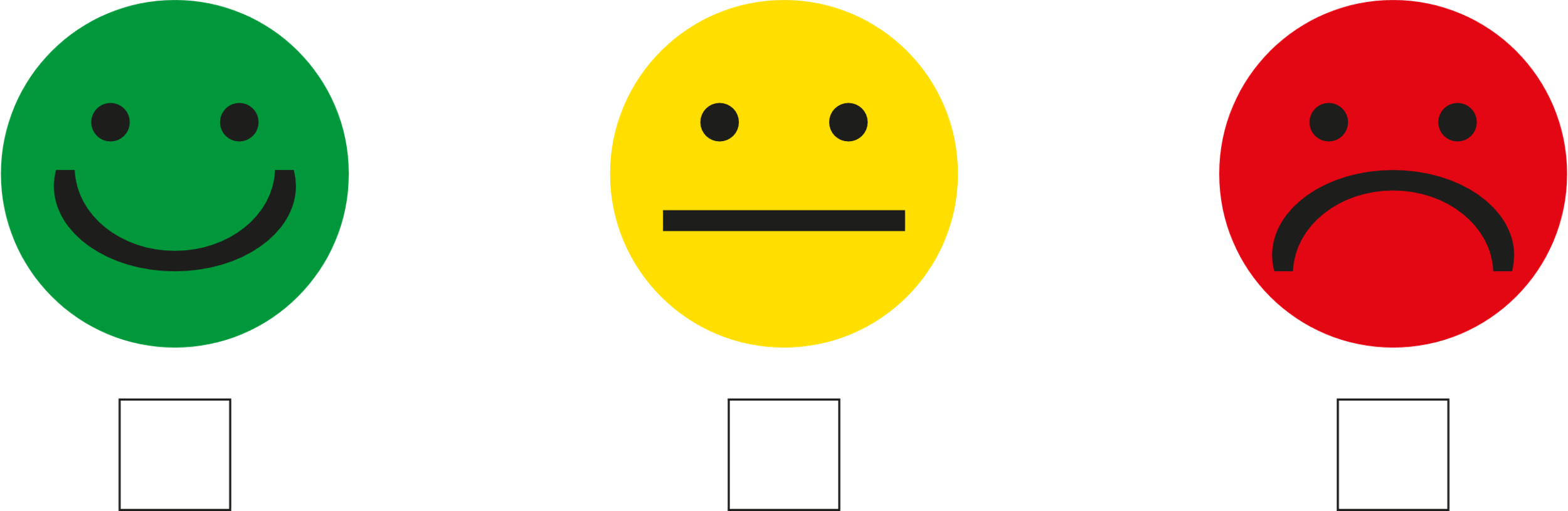 I can fix mistakes?